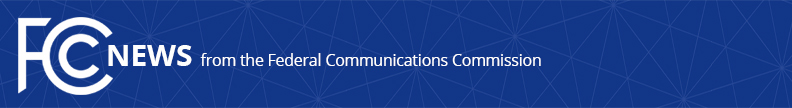 Media Contact: Travis Litman, (202) 418-2400Travis.Litman@fcc.govFor Immediate ReleaseSTATEMENT OF COMMISSIONER JESSICA ROSENWORCEL ON CONFIRMATION OF GEOFFREY STARKS AND BRENDAN CARR TO FCCWASHINGTON, January 3, 2019—“I congratulate Geoffrey Starks on his Senate confirmation and welcome him to the Commission. I look forward to working together on a broad range of our shared goals, from protecting consumers to serving the public interest to ensuring that every American has a fair shot at success in the digital age.  I also want to congratulate Brendan Carr on his re-nomination and confirmation to the Commission. I look forward to continuing our work together. Both men have a high commitment to public service and a track record of achievement and I am eager to work with the full Commission to tackle our 21st century connectivity needs.”###
Office of Commissioner Jessica Rosenworcel: (202) 418-2400Twitter: @JRosenworcelwww.fcc.gov/leadership/jessica-rosenworcelThis is an unofficial announcement of Commission action.  Release of the full text of a Commission order constitutes official action.  See MCI v. FCC, 515 F.2d 385 (D.C. Cir. 1974).